Как агенту получить свою комиссию за туры по акции КЭШБЕК? ВЕДИ предлагает небольшую инструкцию:
1.	Подписать доп. соглашение к агентскому договору и отправить скан на dogovor@vedigroup.ru, (доп. соглашение формируется в личном кабинете в самой заявке кнопка «Дополнительное соглашение к договору Кэшбек») 
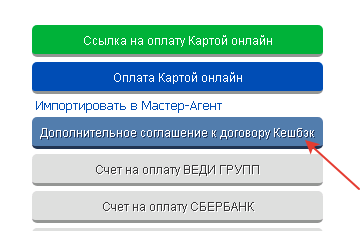 2. Дождаться возврата туристов из поездки.3.  Уточнить сумму к возврату у менеджера, написав  примечание к заявке.4.  При возврате комиссии или переносе на другую заявку с агента удерживается 1,5% от стоимости тура за эквайринг.
5.  Выбрать способ возврата комиссии – перенос на другую заявку ВЕДИ ГРУПП  или возврат средств на расчетный счет.6. Предоставить сканы заполненных и подписанных документов на эл. почту менеджера по заявке: 
- специальный бланк отчета агента и акт выполненных работ по акции кэшбек 3 этап- Бланк отчета агента по кэшбеку и акт выполненных работ (пример заполнения) 4 этап   (образец заполнения отчёта агента и акта выполненных работ)-  счет на сумму комиссии  (при выборе возврата комиссии на расчетный счет, бухгалтерия произведет оплату в течение 3-х банковских дней) .   (образец  бланка счета на возврат комиссии).- заявление на перенос на другую заявку ВЕДИ ГРУПП (на фирменном бланке при выборе переноса комиссии)7.   Оригиналы документов вместе со счетом на возврат отправлять на почту: 101000, г. Москва, ул. Чистопрудный бул., д. 11, стр. 1.

По любым вопросам можно обращаться в наш агентский отдел и представительства https://www.veditour.ru/agents/  
